Dossier de candidature Plan Régional de l’Alimentation 2024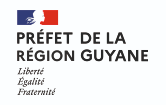 Un dossier ne sera considéré complet que si toutes les informations demandées sont renseignées et toutes les pièces justificatives fournies.Ne pas hésiter à consulter la DEAAF en amont du dépôt du dossier pour toute question ou soutien au remplissage de ce document. Présentation rapide du projetIntitulé du projet : Résumé du projet (max 10 lignes) :Durée prévue du projet (De la date de lancement des actions à la date de fin de réalisation des dépenses) : Nom de la structure porteuse du projet :SIRET : Coordonnées de représentant légal de la structure porteuse du projet  Nom et prénom : Fonction : Téléphone : Email : Adresse de la structure : Coordonnées de la personne chargée du projet (si différente)  Nom et prénom :Email :Téléphone : BudgetBudget total du projet : Subvention demandée à la DEAAF : Présentation détaillée Présentation de la structure porteuse du projetType de structure (Cocher la case) : Description des actions de la structure (10 lignes maximum) :Nombre de salarié (en ETP, au moment du dépôt du dossier) :Est-il prévu de recruter pour le projet ? Si oui, combien d’ETP (équivalent temps plein) ? Nombre de bénévoles adhérents (au moment du dépôt du dossier) :Présentation du projet Donnez le contexte dans lequel s’inscrit le projet : Objectif général du projet : Objectifs spécifiques :Public ciblé : Lieu(x) de réalisation du projet (lister tous les lieux d’intervention prévus) : Calendrier des étapes du projet : Voir Annexe 2Description des activités prévues : Voir Annexe 3Budget détaillé : Voir annexe 4Est-il prévu une participation financière des participants ? Si oui, combien ? Résultats attendus Lister les réalisations/livrables prévus et les indicateurs permettant d'évaluer la réalisation des objectifs cités ci-dessus : Informations supplémentaires éventuelles Je soussigné(e)                                            certifie exact les informations indiquées ci-dessus. Fait à Le 						SignatureRAPPEL : Les pièces à fournir avec ce dossier sont les suivantes : Annexe 2 Calendrier du projetAnnexe 3 Tableau des activitésAnnexe 4 budgetAnnexe 5 déclaration des aidesFiche SIRETRIBAssociationEntreprise Agriculteur.triceCollectivité MairieAutre, précisez : ObjectifIndicateurs de réalisationLivrablesEx : Sensibiliser le public à l’utilisation de fruits locaux4 animations d’un agriculteur40 participantsRéalisation d’un quizz par tousRéalisation d’un livre de recette